Četrtek, 21. 1. 2021SLJ: VELIKA TISKANA ČRKA TDANES SE BOMO NAUČILI PRAVILNO ZAPISATI ČRKO T. POGLEJ SI VIDEO DO 5:04.  https://www.youtube.com/watch?v=0gTjAS3310QSEDAJ PA ODPRI DELOVNI ZVEZEK ZA OPISMENJEVANJE NA STRANI 12, 13 IN REŠITE NAJPREJ NALOGI V OBLAČKU ZGORAJ. POIMENUJ SLIČICO, JO GLASKUJ IN DOLOČI KJE SE NAHAJA GLAS T TER POBARVAJ USTREZNO OKENCE.SEDAJ V DZO (DELOVNI ZVEZEK ZA OPISMENJEVANJE) PRAVILNO ZAPIŠI T IN NATO PREBERI SPODNJO NALOGO V SMERI PUŠČIC. PAZI, DA MED SEBOJ VLEČEŠ GLASOVE NA GLAS.SEDAJ PA ODPRI ČRTASTI ZVEZEK. NADALJUJEŠ TAM, KJER SI KONČAL S PISANJEM ČRKE N. SAMO ENO VRSTICO SPUSTIŠ. NE RABIŠ PRI VSAKI ČRKI NA SVOJO STRAN.ZA VAJO NAJPREJ NAPIŠI ČEZ DVE VRSTICI Z RDEČO BARVICO VELIKI TISKANI T. NATO PRSTEK PRESLEDKA, SLEDIJO S SVINČNIKOM ZAPISANE ČRKE T. SPUSTIŠ VRSTICO. ŠE ENKRAT ZAPIŠI NA ZAČETEK Z RDEČO BARVICO T IN NATO NADALJUJ S SVINČNIKOM. PAZI, DA ČRKE PIŠEŠ PRAVILNO. VZEMI V ROKE DZO NA STRANI 12 PREBERI BESEDE, KI SO V OKVIRČKI PRI  . VADI VEZAVO GLASOV V BESEDE. 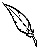 SEDAJ PREPIŠI BESEDE, KI JIH VIDIŠ PRI  V ČRTASTI ZVEZEK. BODI NATANČEN. MED POSAMEZNIMI BESEDAMI DELAJ PRSTEK PRESLEDKA. KO KONČAS SI IZBERI TI BARVICE IN Z NJIMI ZAPIŠI ČRKO T. PIŠEMO ČEZ DVE VRSTICI.ČE ŽELIŠ LAHKO REŠIŠ NALOGE V DZO NA STRANI 13.MAT: RAČUNSKE ZGODBICE  DANES BOŠ NADALJEVAL Z RAČUNSKIMI ZGODBICAMI V MODREM       SDZ / 2. DEL NA STRANI 10.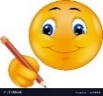 SPOMNI SE: NAJPREJ SI DOBRO OGLEJ SLIKE, POVEJ KAJ VIDIŠ. POSKUSI POVEDATI ZGODBICO. NE POZABI ZASTAVITI VPRAŠANJA (KAJ TE PRI SLIKI ZANIMA, DA BOŠ IZRAČUNAL/A, BO ZATO POTREBNO SEŠTETI ALI ODŠTETI).RAČUN LAHKO NASTAVIŠ IN IZRAČUNAŠ S KARTONČKI, POTEM PA GA PREPIŠEŠ V DELOVNI ZVEZEK. PONOVI SI VPRAŠANJE IN ODGOVOR POVEJ USTNO.PISNO IN USTNO RAČUNAJ!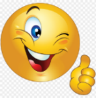 ČE ŽELIŠ: SVOJE ZNANJE LAHKO UTRJUJEŠ TUDI NA SPODNJIH POVEZAVAH.https://uciteljska.net/kvizi/HotPot/SESTEVAM_DO5/Sestevam_do5.htmODŠTEVAM DO 5 (uciteljska.net)K RAČUNU NARIŠI SLIKO.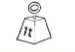      2 + 3 = 5                                                      4 – 3 = 1SPO, LUM NA SPODNJI POVEZAVI SI OGLEJ  ODLOMEK IZ FILMA KEKEC. POZOREN BODI NA TO, KAKŠNE SO BILE NEKOČ HIŠE, KAKO SO BILI LJUDJE OBLEČENI IN KAKŠNE PREDMETE SO NEKOČ UPORABLJALI. https://www.dailymotion.com/video/x2comhzOPIŠI, KAKŠNE SO BILE HIŠE NEKOČ IN KAŠNE SO DANES. OPAZUJ TUDI NOTRANJOST HIŠ. 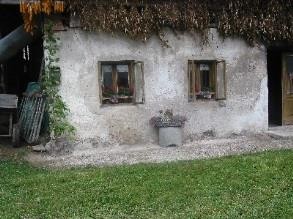 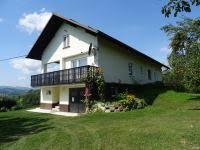 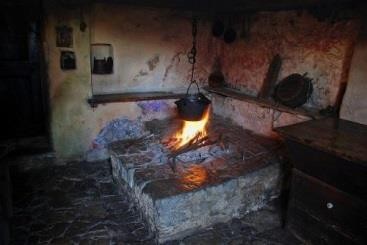 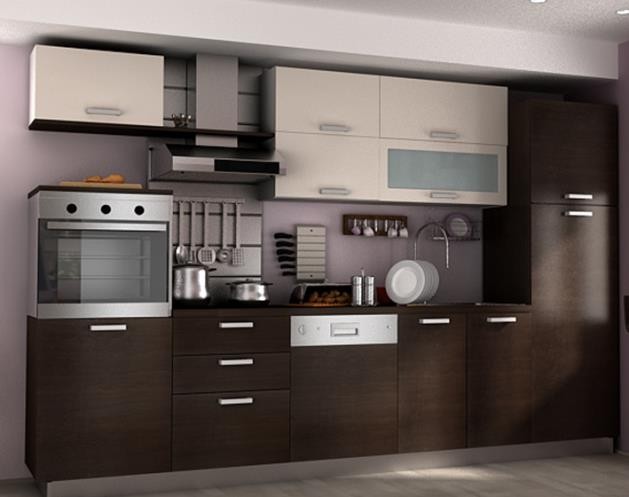 OPISUJ, KAKO SO BILI LJUDJE OBLEČENI NEKOČ IN DANES. 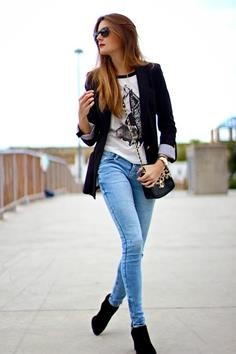 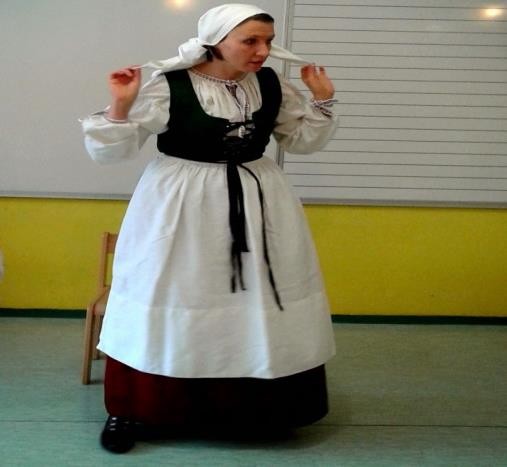 S PRSTOM POKAŽI NA PREDMETE, KI SO JIH LJUDJE UPORABLJALI NEKOČ. PREDMETE OB POMOČI STARŠEV POIMENUJ IN POVEJ ZAKAJ SO JIH LJUDJE UPORABLJALI. POIŠČI TUDI SLIKO, KAKŠEN JE TA PREDMET DANES. 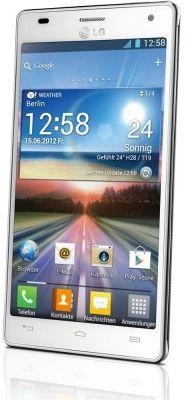 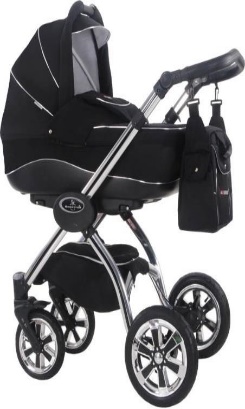 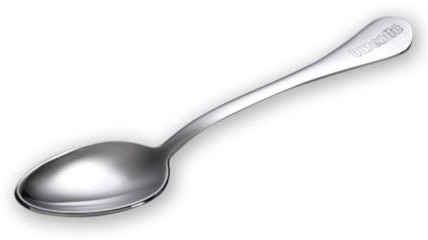 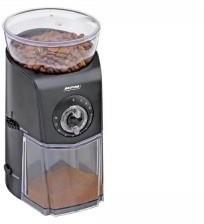 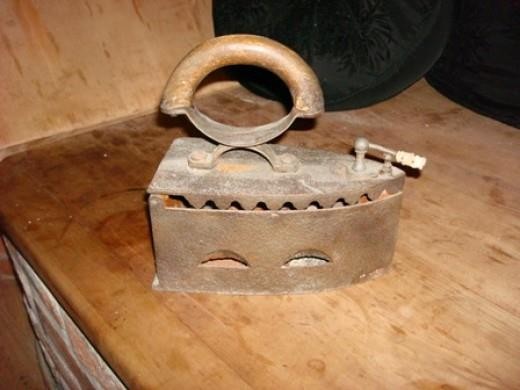 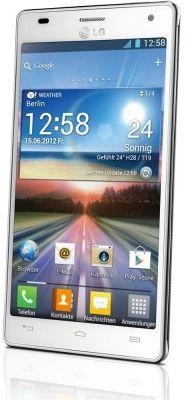 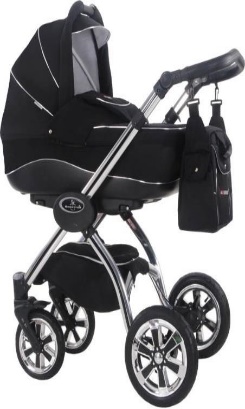 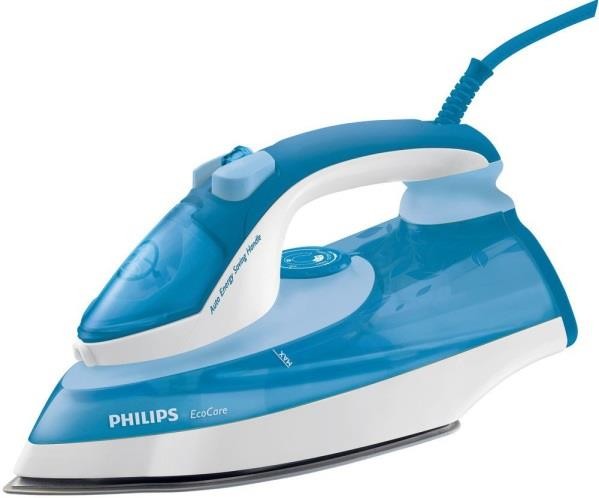 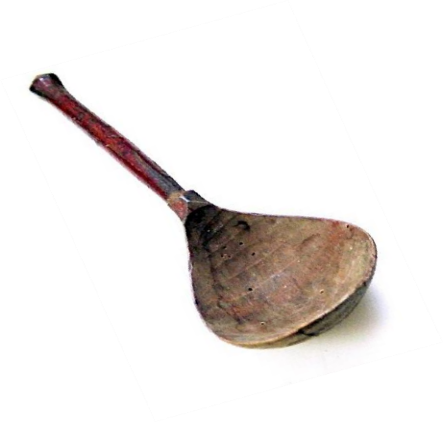 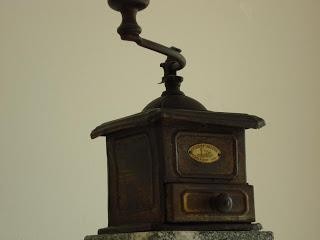 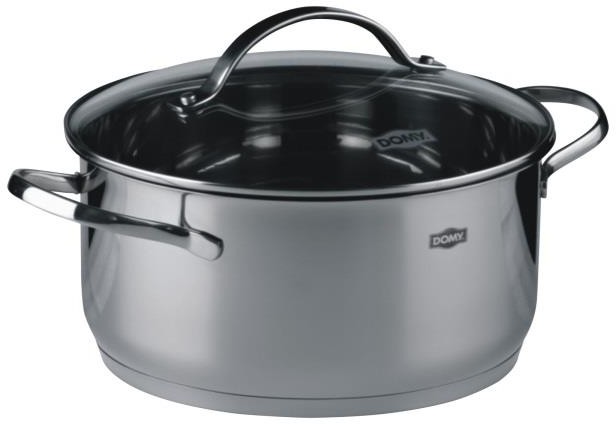 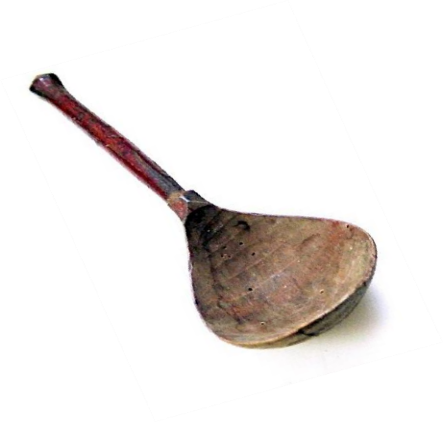 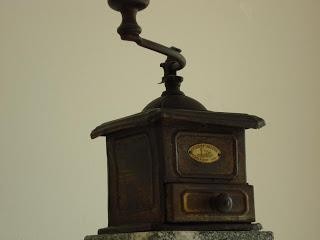 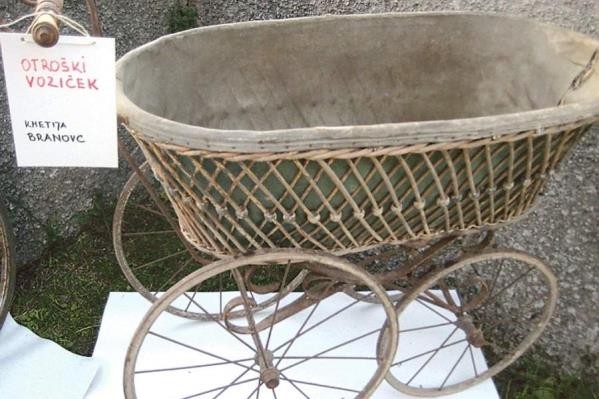 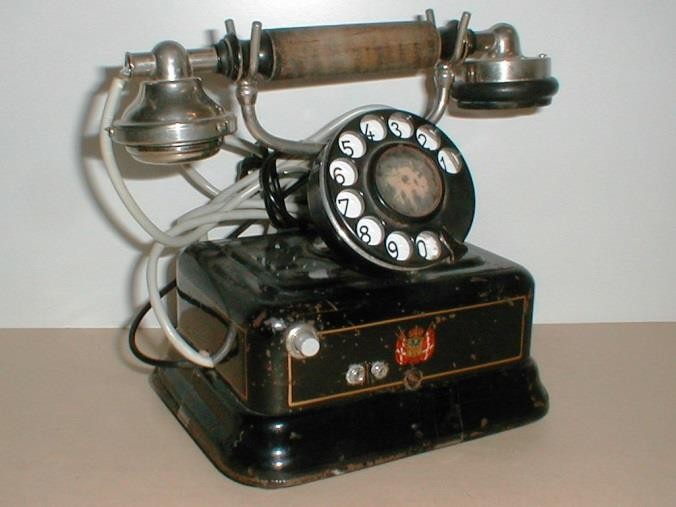 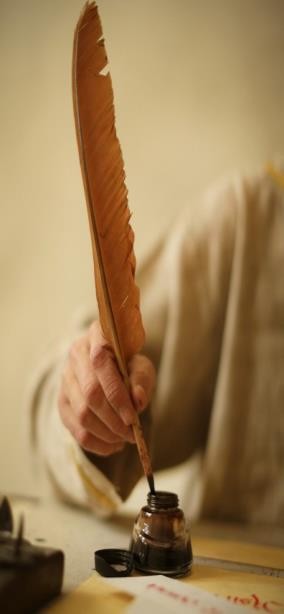 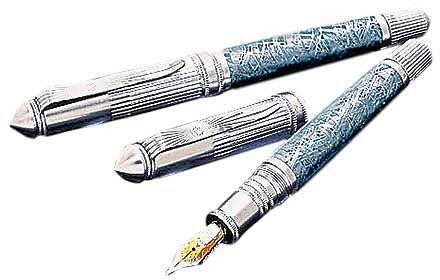 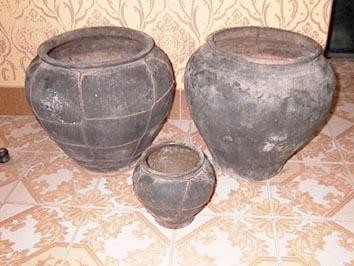 MORDA IMAŠ KAK STAR PREDMET DOMA, MORDA GA IMAJO BABICA, DEDEK ALI PA KAKŠNA SOSEDA … NAJ TI GA POSODIJO, POSTAVI GA NA MIZO IN SE PRIPRAVI.V BREZČRTNI ZVEZEK Z RDEČO BARVICO NAPIŠI NASLOV STARI PREDMETI. NATO SI IZBERI PREDMET, KI TI JE NAJBOLJ ZANIMIV IN GA S SVINČNIKOM NARIŠI ČEZ CEL LIST.ČE ŽELITE LAHKO ZAPOJEŠ ŠE KEKČEVO PESEM OB POSNETKU. KEKEC PRAVI, DA JE LEPO BITI DOBRE VOLJE IN PETI PESMI.  UŽIVAJ V PETJU IN DOBRI VOLJI. (KLIKNI NA POSNETEK)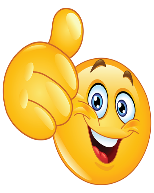 